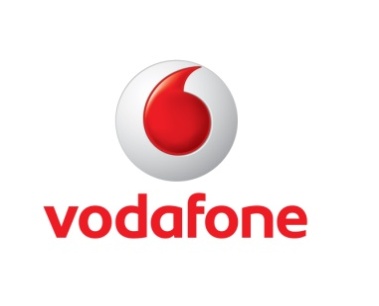 “MUHTEŞEM YARATIKLAR” FİLMİVODAFONE FREEZONE SPONSORLUĞUNDA VİZYONDA!   VODAFONE FREEZONE’LULARA “MUHTEŞEM YARATIKLAR”DA DA İKİNCİ BİLET HEDİYE!   Vodafone FreeZone’lulara “Türkiye’nin En Büyük Sinema Kampanyası” kapsamında, 1 Martta gösterime girecek “Muhteşem Yaratıklar” filminde bir bileteikinci bilet hediye!FreeZone’lu gençler, 27 Şubat günü Nişantaşı City’s’de Vodafone FreeZone’lulara özel olarak düzenlenecek galada “Muhteşem Yaratıklar”ı herkesten önce izleme ayrıcalığını yakalayacak.25 Şubat 2013, İstanbul – Vodafone’un 26 yaş altındaki gençlerin ihtiyaçlarına uygun avantajlar ile hayatlarında fark yaratmayı amaçlayan gençlik markası FreeZone’un 1 sinema bileti alana 1 bilet hediye eden “Türkiye’nin En Büyük Sinema Kampanyası” devam ediyor. Vodafone FreeZone’lulara şimdi de 1 Martta gösterime girecek “Beautiful Creatures / Muhteşem Yaratıklar” filmind bir bileteikinci bilet hediye Vodafone FreeZone’un 50 ilde, 155 sinemada geçerli sinema kampanyası kapsamında anlaşmalı sinemalarda FreeZone’lular patlamış mısırı yalnızca 1 TL’ye alabiliyor.FreeZone’lu gençler ayrıca 27 Şubat günü Nişantaşı City’s’de Vodafone FreeZone’lulara özel düzenlenecek galada “Muhteşem Yaratıklar” filmini herkesten önce izleme ayrıcalığını yakalayacaklar. Vodafone Türkiye Pazarlama Direktörü Fatih Uysal, konuyla ilgili olarak şunları söyledi:“26 yaşaltındaki gençlerin ihtiyaçlarına uygun avantajlar ile hayatlarında fark yaratmayı amaçladığımız gençlik markamız Vodafone FreeZone’la gençlere özgürlüklerini dilediklerince yaşamalarına olanak sağlayacak fırsatlar sunuyoruz. Kapsamıyla Türkiye’nin En Büyük Sinema Kampanyası olan ‘1 bilete 1 bilet hediye’ kampanyamızla gençlerin sinema keyfini özgürce, doya doya yaşamalarına olanak sağlıyoruz. Kampanyamızın geçerli olduğu 50 ilin 29’unda sadece Vodafone FreeZone’lular 1 bilet aldıklarında 1 bilet hediye kazanıyorlar!  FreeZone’lu gençleri şimdi de Richard LaGravenese’in yazıp yönettiği, yeni neslin gözde oyuncuları Alden Ehrenreich ve Alice Englert’in başrolleri paylaştığı Muhteşem Yaratıklar filmiyle buluşturmaktan mutluluk duyuyoruz.”Vodafone Freezone kulübüne üye olarak avantajlardan yararlanmak isteyen 26 yaş altı Vodafone abonelerinin FREEZONE yazıp 1525’e ücretsiz SMS göndermeleri yeterli. Sinema kampanyasına katılmak için ise SINEMA yazıp 6666’ya gönderebilirler.Vodafone Türkiye hakkında: 5 kıtada 30’u aşkın ülkede faaliyet gösteren ve gelirler bakımından dünyanın en büyük uluslararası mobil iletişim şirketlerinden biri olan Vodafone Grubu’nun bünyesinde yer alan Vodafone Türkiye, 31 Aralık 2012 itibarıyla hizmet sunduğu 18.9 milyon abonesiyle Türkiye’nin 2. büyük mobil iletişim şirketidir. Vodafone Türkiye’nin 2006 yılından bu yana satın alma dâhil toplam yatırımları 12 milyar TL’ye yaklaşmıştır. 2010’da Borusan Telekom’u bünyesine katan Vodafone Türkiye, 2011’de de Türkiye’nin en büyük alternatif telekom operatörlerinden Koç.net’i bünyesine dahil etti. Vodafone Türkiye; mobil ses, sabit ses, mobil internet ve ADSL hizmetleriyle “komple iletişim çağı”nı yaşatıyor. Vodafone Türkiye 3.300’ü aşkın kadrosu, 1.200’ü aşkın mağazası, 16 binden fazla satış noktasında, ekosisteminde bulunan 53 bin kişilik paydaş ailesiyle faaliyet göstermektedir.Vodafone basın odası: http://www.vodafone.com.tr/VodafoneHakkinda/basin_odasi.phpBilgi için: RedUnit  / Uğur Sayın / 0549 745 53 16 / ugur.sayin@unite.com.tr 